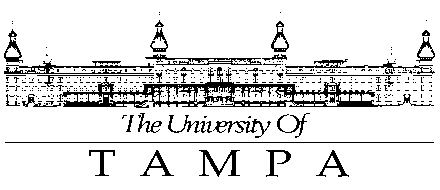 This worksheet is designed to help you plan and track your progress toward your degree. It lists all the graduation requirements. For full course descriptions, please refer to the current undergraduate Catalog. Course Taken or Transferred InSemester Taken or Course RemainingUNIVERSITY GRADUATION REQUIREMENTSUNIVERSITY GRADUATION REQUIREMENTSUNIVERSITY GRADUATION REQUIREMENTSStudents must earn 124 hours to be eligible for graduation.Students must maintain an overall GPA of a 2.0 to be eligible for graduation.Students must complete 31 of the last 35 hours in residency at UT.Students must earn 124 hours to be eligible for graduation.Students must maintain an overall GPA of a 2.0 to be eligible for graduation.Students must complete 31 of the last 35 hours in residency at UT.Students must earn 124 hours to be eligible for graduation.Students must maintain an overall GPA of a 2.0 to be eligible for graduation.Students must complete 31 of the last 35 hours in residency at UT.BACCALAUREATE EXPERIENCE REQUIREMENTSCourses used for Baccalaureate Experience may not be used in the major (unless otherwise stated in the catalog).BACCALAUREATE EXPERIENCE REQUIREMENTSCourses used for Baccalaureate Experience may not be used in the major (unless otherwise stated in the catalog).BACCALAUREATE EXPERIENCE REQUIREMENTSCourses used for Baccalaureate Experience may not be used in the major (unless otherwise stated in the catalog).Two-Year Learning CommunityTwo-Year Learning CommunityTwo-Year Learning CommunityBAC 100 (0cr) – Digital SkillsBAC/HON 101/102 (2cr) – First-Year Seminar (two semester sequence)BAC 103 (1cr) – Transfer Student Seminar (one semester course) - OptionalBAC 104 (1cr) – Veteran Student Seminar (one semester course)AWR 101 (4cr) – Writing and InquiryDomestic Students may be required to take AWR 100 based on English Placement. International Students may be required to take AWR 110 before AWR 101 or AWR 111 in conjunction with AWR 101 based on English Placement. AWR 201 (4cr) – Writing and Research Recommended to take in the second yearMathematics (4cr) – MAT 155 or HigherNatural Science – NS (6 Credits)Must be lecture course, not a lab.Natural Science – NS (6 Credits)Must be lecture course, not a lab.Natural Science – NS (6 Credits)Must be lecture course, not a lab.Biological Science (3cr)Chemical or Physical Science (3cr) Humanities – HFA (11 Credits)Humanities – HFA (11 Credits)Humanities – HFA (11 Credits)Must have at least two different disciplines represented. May only apply up to 4 credits of Studio/Performance courses. Courses to fulfill this requirement may be found in the following disciplines: animation, dance, English/literature, film, foreign languages, linguistics, music, new media, philosophy, religion, speech and theatre, plus those art, communication, writing and women’s and gender studies courses so designated in the Course Descriptions section of the catalog.Must have at least two different disciplines represented. May only apply up to 4 credits of Studio/Performance courses. Courses to fulfill this requirement may be found in the following disciplines: animation, dance, English/literature, film, foreign languages, linguistics, music, new media, philosophy, religion, speech and theatre, plus those art, communication, writing and women’s and gender studies courses so designated in the Course Descriptions section of the catalog.Must have at least two different disciplines represented. May only apply up to 4 credits of Studio/Performance courses. Courses to fulfill this requirement may be found in the following disciplines: animation, dance, English/literature, film, foreign languages, linguistics, music, new media, philosophy, religion, speech and theatre, plus those art, communication, writing and women’s and gender studies courses so designated in the Course Descriptions section of the catalog.Must have at least two different disciplines represented. May only apply up to 4 credits of Studio/Performance courses. Courses to fulfill this requirement may be found in the following disciplines: animation, dance, English/literature, film, foreign languages, linguistics, music, new media, philosophy, religion, speech and theatre, plus those art, communication, writing and women’s and gender studies courses so designated in the Course Descriptions section of the catalog.Social Science – SS (11 Credits)Social Science – SS (11 Credits)Social Science – SS (11 Credits)Must have at least two different disciplines represented. Courses to fulfill this requirement may be found in the following disciplines: economics, geography, history, political science, psychology, sociology, and urban studies, plus those communication, criminology, law justice and advocacy, and women’s and gender studies courses so designated in the Course Descriptions section of the catalog.Must have at least two different disciplines represented. Courses to fulfill this requirement may be found in the following disciplines: economics, geography, history, political science, psychology, sociology, and urban studies, plus those communication, criminology, law justice and advocacy, and women’s and gender studies courses so designated in the Course Descriptions section of the catalog.Must have at least two different disciplines represented. Courses to fulfill this requirement may be found in the following disciplines: economics, geography, history, political science, psychology, sociology, and urban studies, plus those communication, criminology, law justice and advocacy, and women’s and gender studies courses so designated in the Course Descriptions section of the catalog.Must have at least two different disciplines represented. Courses to fulfill this requirement may be found in the following disciplines: economics, geography, history, political science, psychology, sociology, and urban studies, plus those communication, criminology, law justice and advocacy, and women’s and gender studies courses so designated in the Course Descriptions section of the catalog.Course Taken or Transferred InSemester Taken or Course RemainingArt/Aesthetic – A (3 Credits)Can come from anywhere in the curriculum.Art/Aesthetic – A (3 Credits)Can come from anywhere in the curriculum.Art/Aesthetic – A (3 Credits)Can come from anywhere in the curriculum.Art/aesthetic courses are devoted primarily to the development of skills in human expression for the purpose of engaging the aesthetic sense, or courses devoted primarily to the development of students’ critical appreciation of aesthetics. Courses can be found in multiple disciplines, see Course Search or Catalog to find courses.Art/aesthetic courses are devoted primarily to the development of skills in human expression for the purpose of engaging the aesthetic sense, or courses devoted primarily to the development of students’ critical appreciation of aesthetics. Courses can be found in multiple disciplines, see Course Search or Catalog to find courses.Art/aesthetic courses are devoted primarily to the development of skills in human expression for the purpose of engaging the aesthetic sense, or courses devoted primarily to the development of students’ critical appreciation of aesthetics. Courses can be found in multiple disciplines, see Course Search or Catalog to find courses.Non-Western and International/Global Awareness – NW/IG (9 Credits)Can come from anywhere in the curriculum.Non-Western and International/Global Awareness – NW/IG (9 Credits)Can come from anywhere in the curriculum.Non-Western and International/Global Awareness – NW/IG (9 Credits)Can come from anywhere in the curriculum.Non-Western (3cr) Deal in either a direct or comparative way with political, social, or cultural issues within the context of non-Western or Third World concerns.International/Global Awareness (3cr)Deal in a direct or comparative way with political, social, cultural or economic issues impacting the international and/or global arena.Non-Western or International/Global Awareness (3cr)Writing Intensive – W (9 Credits)Can come from anywhere in the curriculum.Writing Intensive – W (9 Credits)Can come from anywhere in the curriculum.Writing Intensive – W (9 Credits)Can come from anywhere in the curriculum.Courses in addition to AWR 101 and AWR 201 that emphasize writing as a process of learning and communicating.  Some credits may be waived for transfer students, please refer to the Catalog for more information.Courses in addition to AWR 101 and AWR 201 that emphasize writing as a process of learning and communicating.  Some credits may be waived for transfer students, please refer to the Catalog for more information.Courses in addition to AWR 101 and AWR 201 that emphasize writing as a process of learning and communicating.  Some credits may be waived for transfer students, please refer to the Catalog for more information.MAJOR REQUIREMENTS (45-48 Credits)MAJOR REQUIREMENTS (45-48 Credits)MAJOR REQUIREMENTS (45-48 Credits)AdmissionsAdmissionsAdmissionsA successful music audition on a primary applied instrument is required for admission to the Instrumentalist track of the Bachelor of Arts in Music degree. Audition requirements and an audition application are available at www.ut.edu/music/prospective/. For assistance and additional information contact music.audition@ut.edu. A successful music audition on a primary applied instrument is required for admission to the Instrumentalist track of the Bachelor of Arts in Music degree. Audition requirements and an audition application are available at www.ut.edu/music/prospective/. For assistance and additional information contact music.audition@ut.edu. A successful music audition on a primary applied instrument is required for admission to the Instrumentalist track of the Bachelor of Arts in Music degree. Audition requirements and an audition application are available at www.ut.edu/music/prospective/. For assistance and additional information contact music.audition@ut.edu. Musicianship Courses (31 Credits)Musicianship Courses (31 Credits)Musicianship Courses (31 Credits)MUS 112 (2cr) – Aural Skills I (1) Pre-Req: MUS 100 (with a “C” or better) or a satisfactory score on the Music Department's Music Theory Placement ExamMUS 113 (2cr) – Aural Skills II (2)Pre-Req: MUS 112 (with a “C” or better) or an equivalent course, or a score of 3 or better on the aural subscore of the AP Music Theory ExamMUS 122 (3cr) – Music Theory I (1) Pre-Req: MUS 100 (with a “C” or better) or a satisfactory score on the Music Department's Music Theory Placement ExamMUS 123 (3cr) – Music Theory II (2) Pre-Req: MUS 122 (with a “C” or better) or an equivalent course, or a score of 3 or better on the nonaural subscore of the AP Music Theory ExamMUS 210 (2cr) – Concert Recording PracticumMUS 212 (2cr) – Aural Skills III (3) Pre-Req: MUS 113MUS 222 (3cr) – Music Theory III (3) Pre-Req: MUS 123Course Taken or Transferred InSemester Taken or Course RemainingMUS 223 (3cr) – Music Theory IV (4) Pre-Req: MUS 222*MUS 269 (0cr) - Recital/Concert Attendance Students in the Instrumentalist track of the Bachelor of Arts in Music degree must pass MUS 269 Recital/Concert Attendance based on the number of semesters they are in residency at UT as a music degree candidate.MUS 323 (2cr) – Arranging and OrchestrationPre-Req: MUS 123MUS 380 (3cr) – Music History Survey I (1): Antiquity, Middle Ages, Renaissance and BaroquePre-Req: Music majors only or permission of instructorMUS 381 (3cr) – Music History Survey II (2): 18th Century Classical Period and 19th Century RomanticismPre-Req: Music majors only or permission of instructorMUS 480 (3cr) – Music History Survey III (3): 1900 to Present Day Pre-Req: Music majors only or permission of instructorPerformance Courses (14 Credits)Performance Courses (14 Credits)Performance Courses (14 Credits)Studio Lessons (8 Credits)Students must take at least eight credits of 200-level Studio Lessons courses (MUS: 247-250, 252-267, 271-276) on their primary instrument.Please consult with department on which studio lesson course to enroll in.Studio Lessons (8 Credits)Students must take at least eight credits of 200-level Studio Lessons courses (MUS: 247-250, 252-267, 271-276) on their primary instrument.Please consult with department on which studio lesson course to enroll in.Studio Lessons (8 Credits)Students must take at least eight credits of 200-level Studio Lessons courses (MUS: 247-250, 252-267, 271-276) on their primary instrument.Please consult with department on which studio lesson course to enroll in.Studio Lesson Elective (1cr)Studio Lesson Elective (1cr)Studio Lesson Elective (1cr)Studio Lesson Elective (1cr)Studio Lesson Elective (1cr)Studio Lesson Elective (1cr)Studio Lesson Elective (1cr)Studio Lesson Elective (1cr)Ensemble Electives (6 Credits)Students must take at least six ensemble courses (MUS: 192, 246, 289-314). Ensemble courses may be repeated for additional credit. At least two of these courses must be different ensembles. Music scholarship students may have additional ensemble requirements.Ensemble Electives (6 Credits)Students must take at least six ensemble courses (MUS: 192, 246, 289-314). Ensemble courses may be repeated for additional credit. At least two of these courses must be different ensembles. Music scholarship students may have additional ensemble requirements.Ensemble Electives (6 Credits)Students must take at least six ensemble courses (MUS: 192, 246, 289-314). Ensemble courses may be repeated for additional credit. At least two of these courses must be different ensembles. Music scholarship students may have additional ensemble requirements.Ensemble Electives (1cr)Ensemble Electives (1cr)Ensemble Electives (1cr)Ensemble Electives (1cr)Ensemble Electives (1cr)Ensemble Electives (1cr)Capstone Project (0-3 Credits)Choose one of the following:MUS 346 - Junior Recital (Co-Req: Applied music study in the primary instrument/voice used for the recital)MUS 446 - Senior Recital (Co-Req: Applied music study in the primary instrument/voice used for the recital)MUS 499 - Senior Project in MusicCapstone Project (0-3 Credits)Choose one of the following:MUS 346 - Junior Recital (Co-Req: Applied music study in the primary instrument/voice used for the recital)MUS 446 - Senior Recital (Co-Req: Applied music study in the primary instrument/voice used for the recital)MUS 499 - Senior Project in MusicCapstone Project (0-3 Credits)Choose one of the following:MUS 346 - Junior Recital (Co-Req: Applied music study in the primary instrument/voice used for the recital)MUS 446 - Senior Recital (Co-Req: Applied music study in the primary instrument/voice used for the recital)MUS 499 - Senior Project in MusicCapstone Project (0-3cr)*Recital/Concert Attendance – MUS 269*Recital/Concert Attendance – MUS 269*Recital/Concert Attendance – MUS 269Students in the Instrumentalist track of the Bachelor of Arts in Music degree must pass MUS 269 Recital/Concert Attendance based on the number of semesters they are in residency at UT as a music degree candidate:8+ semesters at UT = 6 semesters passing MUS 269 (0cr)7 semesters at UT = 5 semesters passing MUS 269 (0cr)6 semesters at UT = 4 semesters passing MUS 269 (0cr)5 semesters at UT = 3 semesters passing MUS 269 (0cr)4 semesters at UT = 2 semesters passing MUS 269 (0cr)3 semesters at UT = 1 semester passing MUS 269 (0cr)2 semesters at UT = 1 semester passing MUS 269 (0cr)Students in the Instrumentalist track of the Bachelor of Arts in Music degree must pass MUS 269 Recital/Concert Attendance based on the number of semesters they are in residency at UT as a music degree candidate:8+ semesters at UT = 6 semesters passing MUS 269 (0cr)7 semesters at UT = 5 semesters passing MUS 269 (0cr)6 semesters at UT = 4 semesters passing MUS 269 (0cr)5 semesters at UT = 3 semesters passing MUS 269 (0cr)4 semesters at UT = 2 semesters passing MUS 269 (0cr)3 semesters at UT = 1 semester passing MUS 269 (0cr)2 semesters at UT = 1 semester passing MUS 269 (0cr)Students in the Instrumentalist track of the Bachelor of Arts in Music degree must pass MUS 269 Recital/Concert Attendance based on the number of semesters they are in residency at UT as a music degree candidate:8+ semesters at UT = 6 semesters passing MUS 269 (0cr)7 semesters at UT = 5 semesters passing MUS 269 (0cr)6 semesters at UT = 4 semesters passing MUS 269 (0cr)5 semesters at UT = 3 semesters passing MUS 269 (0cr)4 semesters at UT = 2 semesters passing MUS 269 (0cr)3 semesters at UT = 1 semester passing MUS 269 (0cr)2 semesters at UT = 1 semester passing MUS 269 (0cr)Music Exit ExamMusic Exit ExamMusic Exit ExamBachelor of Arts in Music (Instrumentalist track) degree candidates are required to complete the Music Exit Exam prior to graduation. Students must take the Music Exit Exam during their final semester of study.Bachelor of Arts in Music (Instrumentalist track) degree candidates are required to complete the Music Exit Exam prior to graduation. Students must take the Music Exit Exam during their final semester of study.Bachelor of Arts in Music (Instrumentalist track) degree candidates are required to complete the Music Exit Exam prior to graduation. Students must take the Music Exit Exam during their final semester of study.Minimum Grade RequirementMinimum Grade RequirementMinimum Grade RequirementAll Bachelor of Arts degree candidates must receive a grade of “C” or better for any MUS course in order for it to be counted toward their music degree requirementsAll Bachelor of Arts degree candidates must receive a grade of “C” or better for any MUS course in order for it to be counted toward their music degree requirementsAll Bachelor of Arts degree candidates must receive a grade of “C” or better for any MUS course in order for it to be counted toward their music degree requirementsMajor Residency Requirements (15 Credits)Major Residency Requirements (15 Credits)Major Residency Requirements (15 Credits)Students must complete at least 15 credit hours in the student’s major.Students must complete at least 15 credit hours in the student’s major.Students must complete at least 15 credit hours in the student’s major.